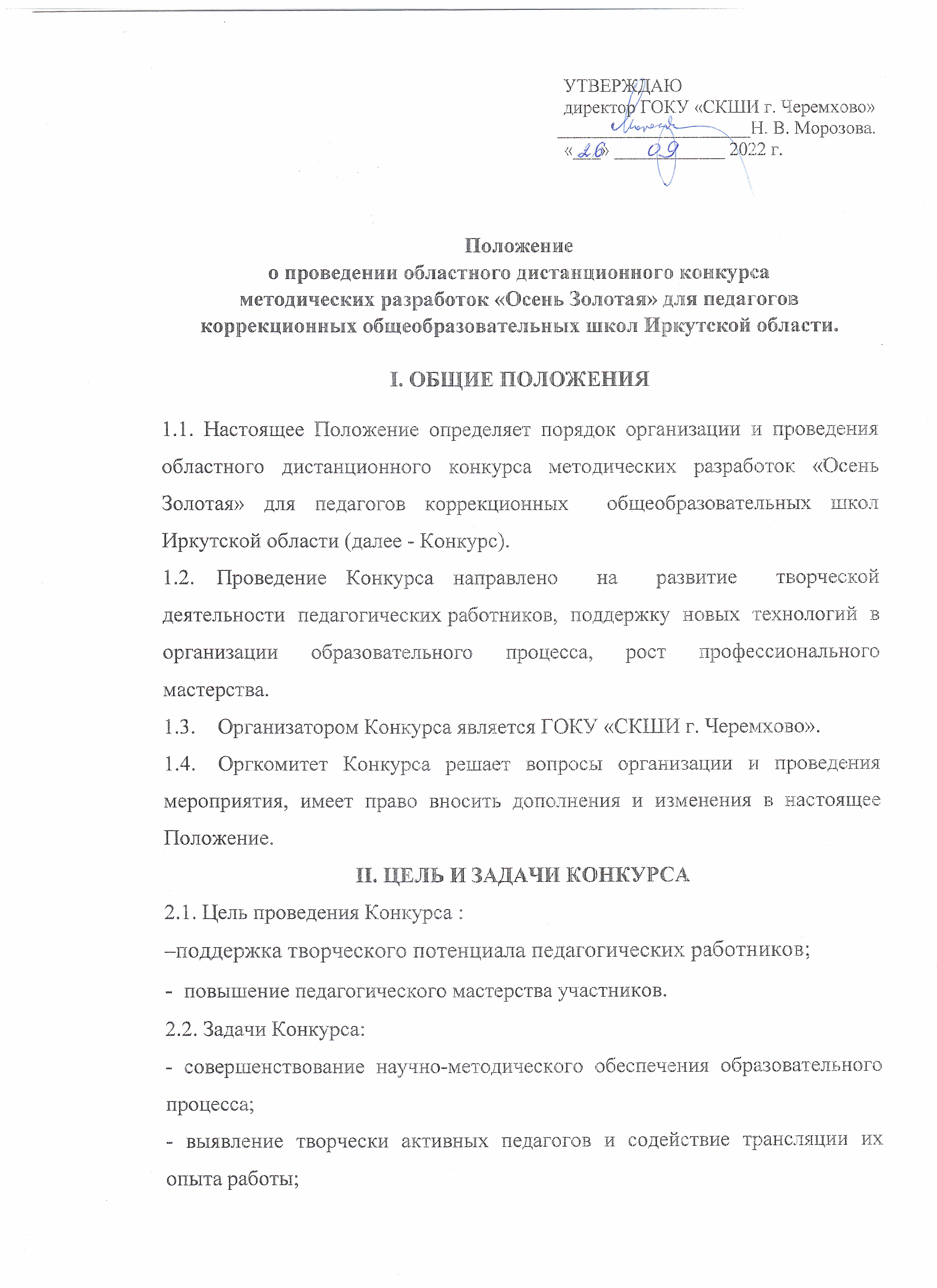 -мотивация педагогов к совершенствованию собственной профессиональной компетентности.2.3 Форма работы: дистанционная	2.4 Электронный адрес оргкомитета: sl-school75@mail.ru III. ТРЕБОВАНИЯ К КОНКУРСНЫМ МАТЕРИАЛАМ 4.1 На конкурс принимаются авторские работы педагогических работников. 4.2. Методическая разработка может представлять собой:- разработку классного часа,- разработку внеклассного занятия, - разработку общешкольного мероприятия.4.3. При оформлении методической разработки необходимо соблюдать следующие требования к оформлению текста:        формат А 4;        поля: верхнее, нижнее, правое, левое - 2 см.;        номера страниц - арабскими цифрами, внизу страницы, выравнивание по центру, титульный лист включается в общую нумерацию, но на нем не указывается номер;        шрифт - Times New Roman;        высота шрифта - 14 пунктов (в таблице допустима высота 12);        красная строка - 5 знаков;        междустрочный интервал - одинарный;        выравнивание текста - по ширине страницы.Разработка предоставляется в формате – программа  Microsoft  Word.     ТРЕБОВАНИЯ К ОФОРМЛЕНИЮ ТИТУЛЬНОГО ЛИСТА:4.4. На титульном листе методической разработки приводится наименование учреждения (в соответствии с лицензией) (вверху страницы); название работы (в центре листа); сведения об авторе (должность,  ФИО) (справа внизу); место и год написания разработки (по центру внизу).IV. ОРГАНИЗАЦИЯ, ПОРЯДОК И ПРОВЕДЕНИЕ 5.1.  Прием заявок (Приложение 1) и работ – до 14.10.2022 г..  5.2.  Работа жюри - с 15.10.2022 г. по 22.10.2022 г.5.3. Рассылка дипломов победителей, сертификатов участников – до  28.10.2022 г.5.4. Один участник Конкурса может представить не более 1  работы, от образовательной организации не более 3-х работ.5.5. Итоги конкурса оглашаются  27 октября 2022 года на сайте ГОКУ «СКШИ    г. Черемхово»: скши-черемхово.образование38.рфV.	ТРЕБОВАНИЯ К ОФОРМЛЕНИЮ ПАКЕТА ДОКУМЕНТОВ6.1. Все работы присылаются только на электронный адрес организатора sl-school75@mail.ru  Работы, присланные на другие электронные адреса учебного заведения, к рассмотрению не принимаются.6.2 Если от одного учреждения на Конкурс предоставляют несколько участников, то заявка составляется ОБЩАЯ и ОДИН ЭЛЕКТРОННЫЙ АДРЕС, НА КОТОРЫЙ БУДУТ ОТПРАВЛЯТЬСЯ НАГРАДНЫЕ МАТЕРИАЛЫ (Приложение 1) 6.3 В ОБЩУЮ папку вкладываем:ОБЩУЮ заявку Документ Word (Приложение 1)Папки, подписанные по фамилиям участников, представляющих работы  6.4 Работы принимаются только в электронном виде.6.5 Работы, не соответствующие вышеперечисленным критериям, для участия в конкурсе не принимаются.VI. НАГРАЖДЕНИЕ6.1.	 Победители  награждаются грамотами за I, II и III место.6.2.	Все участники Конкурса получают сертификат участника.VII. СОСТАВ ЖЮРИСостав жюри формируется из представителей педагогического состава ГОКУ «СКШИ г. Черемхово»Горщарук Ольга Владимировна – зам. директора по ВРАнтонова Елена Григорьевна – воспитатель Мельник Марина Владимировна – руководитель МО воспитателей.                           IX. КРИТЕРИИ ОЦЕНИВАНИЯ РАБОТСоответствие разработки теме, целям и задачам конкурса;Оригинальность методической идеи;Владение педагогом образовательными технологиями;Применение эффективных форм и методов обучения и воспитания;Отражение в работе личного практического опыта   Приложение 1Заявка на участие в областном дистанционном конкурсе 		    методических разработок «Осень Золотая»На конкурс от учреждения должна быть одна коллективная заявка!Уважаемые участники!Внимательно заполняйте Приложение 1, данные с таблицы будут указаны в наградных материалах.     ЖЕЛАЕМ ВСЕМ УДАЧИ!ФИОучастника(должность)Наименование учреждения(сокращённо, как будет указано в наградных материалах)Адрес электронной почтыКонтактный телефонНазвание конкурсной  методической разработки 